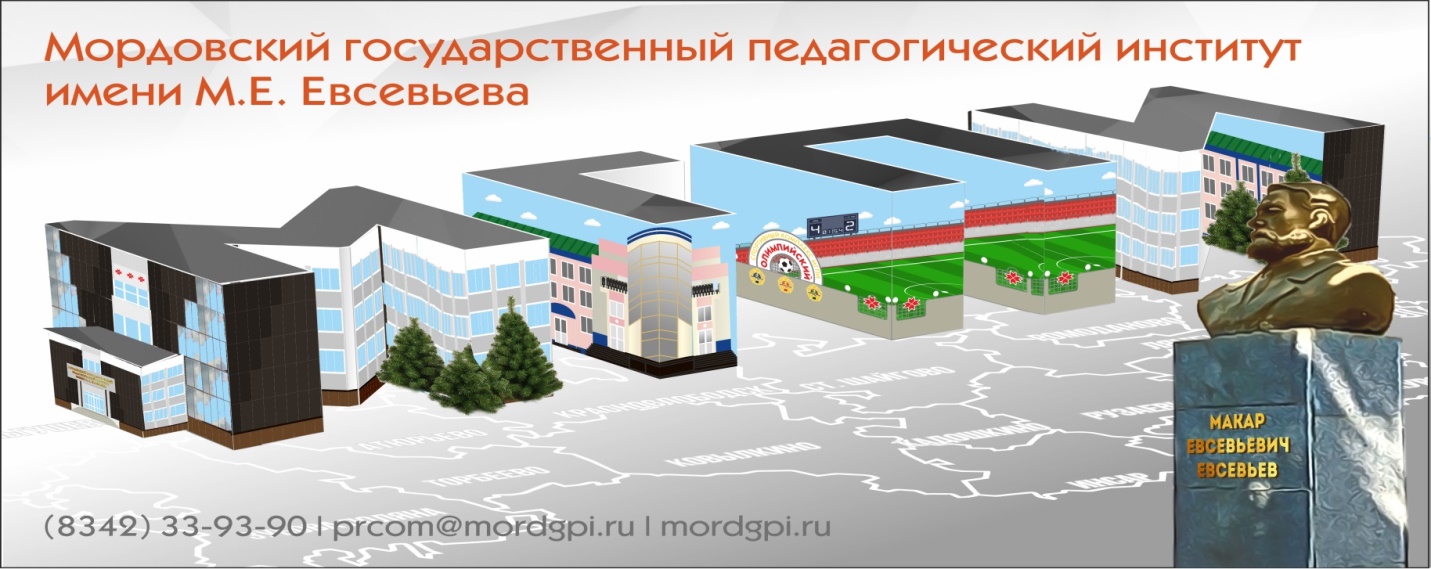 РЕКОМЕНДАЦИИ В ПЕРИОД САМОИЗОЛЯЦИИродителям для реализации в условиях семьиУсловия самоизоляции родителям несовершеннолетних детей нужно рассматривать позитивно, так как они позволяют исправить сложные семейные ситуации, стать ближе и сплотиться членам семьи, отработать педагогическую компетентность и в полной мере выполнить родительские функции, компенсируя упущенное время для этого в прошлом.Рекомендации для установления доверительного контактас трудным ребенком в семьеБудьте вежливы в обращении.Не давайте оценочных суждений его личности.Будьте доброжелательны и внимательны к действиям ребенка.Стройте общение на темы собеседника, поддерживайте его интересы.Будьте честным и открытым при взаимодействии.Будьте отзывчивым и заботливым родителем.Будьте рациональным. Не навязывайте свое общение.Говорите − меньше, а слушайте − больше.Не делайте больших пауз в общении. Можно при этом задать вопросы или что-то рассказать.Будьте уравновешенны и терпеливы.Говорите четко, находясь рядом (не кричите из далека).Позволяйте ребенку иметь личное пространство, где ему можно уединяться.Рекомендации для раскрепощения ребенка и снижения внутреннего напряженияежедневно говорить ласковые слова, хвалить за что-то;не сравнивать с другим ребенком (братом (сестрой);больше положительных эмоций в ходе общения (в течение дня);ситуации удовлетворения должны преобладать над не удовлетворением потребностей ребенка;при требованиях к нему учитывать эмоциональное состояние ребенка;быть одинаково требовательным ко всем детям в семье;уважительным тоном обсуждать с ребенком его обиды, отказы, слёзы;объяснять, почему «нельзя»;еженедельно организовывать семейный досуг (игры, уборка/разбор чего-либо, просмотр фильмов и т.п.);создавать спокойную обстановку в семье уравновешенностью эмоций и речи;установить четкий режим дня (личного времени, питания, сна, семейного досуга и др.). Рекомендации для взаимодействия с инертным (медлительным) ребенкомнастроиться на ожидание отклика, не требовать немедленного включения в работу, так как активность инертного ребенка в выполнении нового вида заданий возрастает постепенно;совместно установить правила и обсудить требования взаимодействия в семье, так как такому ребенку необходимо время на принятие и отработку нового; он чаще следуют принятым стандартам, избегает импровизации;в момент выполнения заданий, игровой ситуации не следует отвлекать, переключать внимание на что-либо другое;нужно избегать ситуаций, когда требуется быстрый ответ действие или на неожиданный вопрос; создавать спокойную и уважительную обстановку в семье;предоставлять личное время и свободу выбора ребенку в семейном досуге.Рекомендации для снижения агрессии у ребенкаПри повседневном общении с ребенкомпостоянство и последовательность в требованиях к ребенку;соблюдение равновесия собственных эмоций (не демонстрировать агрессивные действия при ребенке и не направлять их на ребенка);предугадывать агрессивные действия и сдерживать их (переключением, снижением или легким повышением тона голоса, юмором, вопросом и т.д.);ежедневно замечать и поощрять за правильное поведение, успех в общении и досуговой деятельности ребенка;объяснять плохой поступок (действие) на примере поведения других, почему так «нельзя»;не обращать внимание на мелкие агрессивные действия (плевки, кидание игрушки, постукивание по полу предметом и пр.), не превышать их значимость, игнорировать их (молчанием, отводом глаз, молчаливым уводом ребенка от ситуации и др.);говорить правду, то есть не лгать ребенку, не вводить его в заблуждение;ежедневно проявлять заботу и любовь (особенно утром, перед сном);обсуждать решения ребенка, категорично не отказывать;давать ребёнку минимум сводного времени, то есть занимать его досуг (желательно совместно выполнить бытовые дела, поиграть, творческие виды деятельности и т.д.);оценивать действия ребенка, а не личность;давать высказаться (проговорить, отреагировать эмоции);часто и сразу не отказывать в помощи ребенку, максимально удовлетворять его потребности, не исключая установленные правила социального поведения и общения;сохранять положительную репутацию ребенка в его присутствии при общении с родственниками и знакомыми (очно или по телефону);наказания не должны унижать ребенка, ущемлять его достоинства;учить ответственности за свои действия (с помощью примера, поощрения верно сделанного, шанса на исправление и т.д.);исключить в обращении к ребенку приказы, угрозы, повышенный тон, подкуп и т.п.;воспринимать ребенка таким, какой он есть!При агрессивных действиях ребенкамаксимальное проявление самоконтроля эмоций (удержание эмоционального равновесия, проявление сдержанности, доброжелательного тона голоса и т.п.);не винить в агрессии (споре, конфликте, драке и т.д.), а индивидуально уважительно объяснять плохой поступок (действие), почему так «нельзя», когда ребенок успокоился;можно использовать в спорных ситуациях принцип «оба правы» (при спорах со сверстниками);не преувеличивать значимость агрессивных действий (долго не обсуждать, не вспоминать в другие дни и ситуации, не приписывать иные смыслы агрессивным действиям и пр.);быстро разобрать и свернуть ситуацию, можно проговорить эмоциональное состояние ребенка («ты злишься, потому что тебе обидно», «ты обижен, потому что тебе не дают играть одному» и т.д.), чтобы отреагировать переживания;активно выслушать точку зрения ребенка (детей) на проявленные агрессивные действия;сохранять положительную репутацию ребенка («ты хороший», «тебя мы любим») в общении;вынужденные наказания не должны унижать ребенка;объяснять, показывать альтернативные способы поведения агрессивным действиям;ответственность за разрешение ситуации, её продуктивный выход взрослый должен брать на себя!Надо помнить, что эффективность рекомендаций требует выполнение следующих условий:постоянство применения рекомендаций в процессе воспитания, обучения и общения с ребёнком;использование рекомендаций всеми участниками педагогического взаимодействия (папой, мамой, бабушкой, дедушкой, тетей, дядей, воспитателем, учителем и др.), которые на данный момент проводят больше времени с ребёнком;выполнять рекомендации с учётом имеющихся индивидуальных особенностей развития и опыта ребёнка.